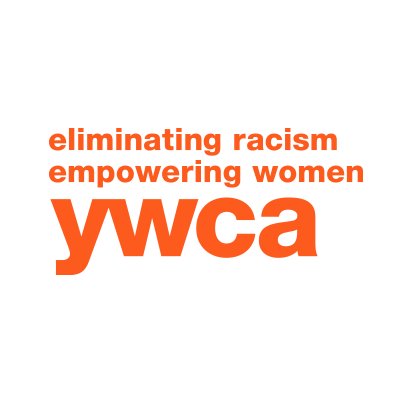 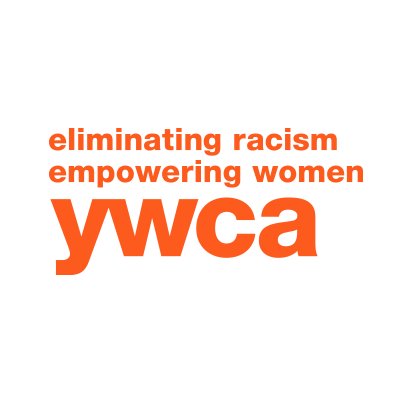 All training and workshops include activities and exercises to employ different learning methods and demands. Discussion is strongly encouraged and welcomed. Please contact Indo Quinones for more information: (716) 488-2237 or iquinones@ywcajamestown.comProgramSummaryLengthFeeDeveloping our Cultural ResponsivenessDesigned to give participants an introduction to cultural competency by exploring the participant’s cultural awareness and steps to increase cultural competency. Topics include:Cultural responsiveness/competencyUnderstanding our biases MicroaggressionsDiversity, Equity, & Inclusion (DEI)Linguistic competencyLGBTQ+ competency introduction*These topics may also be their own individual workshop Varied4 hours$35 per participant $25 per participant for review training (Example: follow-up training on a specific topic discussed in previous training within a year)What’s the big IDEa?(...with Diversity, Equity, and Inclusion)Explores diversity, equity, and inclusion and why learning and incorporating these concepts can help the participant (and organization) deliver comprehensive services. Varied3-8 hoursSee aboveUnderstanding Generational Poverty The largest traditionally marginalized cultural group in Chautauqua County and surrounding area is low-income/poverty cultural group. Generational poverty will be defined and techniques to better provide services to this community will be examined. Varied3-8 hoursSee aboveRace, ethnicity, and social justiceThis training’s goal is for the participant to begin to understand fundamental concepts such as racial equity and structural racism. It will explore the benefits of talking about race, ethnicity, privilege, and discrimination in organizations and how to counteract racial and ethnic inequities in the workplace. Varied2-4 hoursSee aboveWorking with My CommunityThis training can be customized to deliberate, review, and examine all above concepts and strategize how an individual and organization can become more culturally responsive with the community they serve.  